AL JUTGE DEGÀCatalunya és una de les Comunitats Autònomes més afectada per la crisi econòmica, que ha impactat de manera dramàtica en la vida de milers de persones. A causa de dificultats econòmiques sobrevingudes, moltes famílies no  poden cobrir les seves necessitats mes bàsiques i s'han vist impossibilitades de fer front a les quotes hipotecaries o de lloguer del seu habitatge habitual.Aquesta situació s'ha traduït en milers de desnonaments i centenars de milers de persones han vist vulnerat el seu dret a un habitatge digne. Segons dades del Consell General del Poder Judicial, entre 2008 i 2013 es van iniciar a Catalunya 98.040 procediments d'execució hipotecària. A aquesta problemàtica s'hi ha d'afegir les dificultats per fer front al pagament del lloguer d’habitatge. Al 2013 a Catalunya, segons dades judicials, un 67% dels 16.008 desnonament van ser relacionats amb l'impagament del lloguer. Aquestes xifres mostren la situació d’emergència social, especialment greu en l’àmbit de l'habitatge, que viu Catalunya, essent la comunitat autònoma amb major nombre execucions hipotecaries i de desnonaments.Per altra banda, s'ha d'afegir el creixement de la pobresa energètica, entesa com a la dificultat per a fer front a les factures dels subministraments bàsics d’electricitat, aigua i gas. Des de 2008, la llum ha pujat un 60% i l’aigua un 66%. Els preus d’accés i consum dels subministraments bàsics han esdevingut inaccessibles per a la població.Davant d'aquesta alarmant situació d’emergència, la Plataforma d’Afectats per la Hipoteca de Catalunya (PAH), l’Aliança Contra la Pobresa Energètica i l’Observatori DESC van promoure la Iniciativa Legislativa Popular de mesures urgents per fer front a l’emergència habitacional i contra la pobresa energètica. Aquesta ILP, fruit de la mobilització de la ciutadania organitzada, és avui una realitat.El Parlament de Catalunya va aprovar el dia 5 d’agost de 2015, entrant en vigor i essent d’obligada aplicació a partir del dia 6 d’agost, la Llei 24/2015, del 29 de juliol, de mesures urgents per a afrontar l'emergència en l'àmbit de l'habitatge i la pobresa energètica. Aquesta llei té quatre eixos principals d’acció: mesures contra el sobreendeutament relacionat amb l’habitatge, mesures per a evitar els desnonaments que puguin produir una manca d’habitatge, mesures per a evitar la pobresa energètica i mesures per a garantir la funció social de la propietat i augmentar el parc d’habitatges assequibles de lloguer.Enguany, des del grup promotor, estem treballant amb tots els actors institucionals, professionals i socials dels quals depèn l'aplicació efectiva  d'aquesta Iniciativa Legislativa Popular finalment aprovada i convertida en llei.La institució que vostè representa tindrà, com no podria ésser d'altra manera, un rol principal en l'aplicació d'aquesta llei tan necessària en el context actual d’emergència habitacional i esperada per la ciutadania. Altrament és coneguda la sensibilitat del món judicial amb la defensa dels consumidors, la tutela judicial efectiva i els drets essencials de les persones.Per l'anteriorment exposat,SOL.LICITEM:Que convoqui una Junta de Jutges en què inclogui com a punt de l’orde del dia l’entrada en vigor de la Llei 24/2015, del 29 de juliol, de mesures urgents per a afrontar l’emergència en l’àmbit de l’habitatge la pobresa energètica.Vetlli per tal que, des dels òrgans judicials, s’apliqui l’esmentada llei i les mesures urgents que en ella es defineixen.Es promogui la suspensió dels procediments d’execució hipotecaria o desnonament per impagament de lloguer en curs fins a donar compliment a la disposició transitòria segona de a llei. D’acord aquesta disposició, el demandant / executant té l’obligatorietat d’oferir, abans d’adquirir el domini de l’habitatge o d'interposar una demanda per impagament, un lloguer social, en els termes establerts per l’article 5.2 de la llei, en tots els procediments d’execució hipotecària o desnonaments per impagament de lloguer en tràmit de substanciació o d’execució en el moment d’entrada en vigor d’aquesta llei que tinguin per objecte habitatges propietat de les persones jurídiques a què fa referència les lletres a i b de l’article 5.2.Es promogui la suspensió cautelar dels procediments que signifiquen la pèrdua de l'habitatge, en previsió que s'apliquin les mesures previstes en els articles 5.5 i 5.6 d’ajuts que evitin el llançament i de la garantia de reallotjament adequat, de les persones i unitats familiars en situació de risc d’exclusió residencial que no puguin afrontar el pagament del lloguer de l’habitatge habitual i que estiguin en procés d’ésser desnonades de llur habitatge habitual.Restem a la seva disposició.Ben atentament,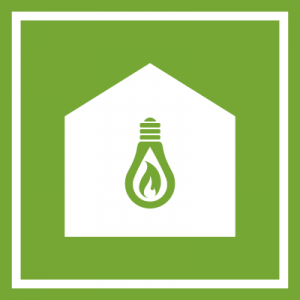 Grup Promotor de la ILP Habitatge ilphabitatge@gmail.comNom i cognom Població, a 16 setembre de 2015.